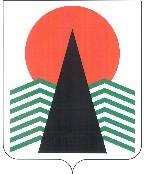 АДМИНИСТРАЦИЯНЕФТЕЮГАНСКОГО РАЙОНАпостановлениег.НефтеюганскО награжденииВ соответствии с решением Думы Нефтеюганского района от 26.09.2012 № 282 «О наградах и почетных званиях Нефтеюганского района» п о с т а н о в л я ю:Наградить Благодарственным письмом Главы Нефтеюганского района Черняка Михаила Александровича, заместителя главного инженера общества 
с ограниченной ответственностью «Западно-Сибирская Строительная Компания», 
за высокое профессиональное мастерство, добросовестный труд, за деятельность, способствующую социально-экономическому развитию Нефтеюганского района.Настоящее постановление подлежит размещению на официальном сайте органов местного самоуправления Нефтеюганского района.Контроль за выполнением постановления возложить на первого заместителя главы Нефтеюганского района Кудашкина С.А.Глава района							А.А.Бочко21.07.2022№ 1266-па№ 1266-па